Eskişehir Sağlık YüksekokuluHemşirelikBölümü, Ders Bilgi Formu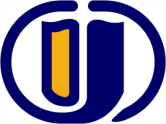 Tarih     :08.12.2012İmza							Eskişehir School of HealthNursingDepartment,Information Form of Course Date:08.12.2012Signature								DÖNEMBAHARDERSİN ADIMesleki İngilizce IVKODU 291118171KOORDİNATÖRÖğr.Gör. Özge AYGÜNDERSİ VERENLERÖğr.Gör. Özge AYGÜNYARIYILHAFTALIK DERS SAATİHAFTALIK DERS SAATİHAFTALIK DERS SAATİHAFTALIK DERS SAATİYARIYILTeorikUygulamaLaboratuarLaboratuarKredisiAKTSTÜRÜTÜRÜDİLİ72---22ZORUNLU (X)  SEÇMELİ ( )ZORUNLU (X)  SEÇMELİ ( )TürkçeDEĞERLENDİRME SİSTEMİDEĞERLENDİRME SİSTEMİDEĞERLENDİRME SİSTEMİDEĞERLENDİRME SİSTEMİDEĞERLENDİRME SİSTEMİDEĞERLENDİRME SİSTEMİDEĞERLENDİRME SİSTEMİDEĞERLENDİRME SİSTEMİDEĞERLENDİRME SİSTEMİDEĞERLENDİRME SİSTEMİYARIYIL İÇİ ÇALIŞMALARYARIYIL İÇİ ÇALIŞMALARYARIYIL İÇİ ÇALIŞMALARYARIYIL İÇİ ÇALIŞMALARFaaliyet türüFaaliyet türüFaaliyet türüFaaliyet türüSayı%YARIYIL İÇİ ÇALIŞMALARYARIYIL İÇİ ÇALIŞMALARYARIYIL İÇİ ÇALIŞMALARYARIYIL İÇİ ÇALIŞMALARI. Ara SınavI. Ara SınavI. Ara SınavI. Ara Sınav140YARIYIL İÇİ ÇALIŞMALARYARIYIL İÇİ ÇALIŞMALARYARIYIL İÇİ ÇALIŞMALARYARIYIL İÇİ ÇALIŞMALARII. Ara SınavII. Ara SınavII. Ara SınavII. Ara SınavYARIYIL İÇİ ÇALIŞMALARYARIYIL İÇİ ÇALIŞMALARYARIYIL İÇİ ÇALIŞMALARYARIYIL İÇİ ÇALIŞMALARUygulamaUygulamaUygulamaUygulamaYARIYIL İÇİ ÇALIŞMALARYARIYIL İÇİ ÇALIŞMALARYARIYIL İÇİ ÇALIŞMALARYARIYIL İÇİ ÇALIŞMALARÖdevÖdevÖdevÖdevYARIYIL İÇİ ÇALIŞMALARYARIYIL İÇİ ÇALIŞMALARYARIYIL İÇİ ÇALIŞMALARYARIYIL İÇİ ÇALIŞMALARSunum/SeminerSunum/SeminerSunum/SeminerSunum/SeminerYARIYIL İÇİ ÇALIŞMALARYARIYIL İÇİ ÇALIŞMALARYARIYIL İÇİ ÇALIŞMALARYARIYIL İÇİ ÇALIŞMALARYarıyıl Sonu SınavıYarıyıl Sonu SınavıYarıyıl Sonu SınavıYarıyıl Sonu Sınavı160YARIYIL İÇİ ÇALIŞMALARYARIYIL İÇİ ÇALIŞMALARYARIYIL İÇİ ÇALIŞMALARYARIYIL İÇİ ÇALIŞMALARTOPLAMTOPLAMTOPLAMTOPLAM2100ÖNKOŞULLARÖNKOŞULLARÖNKOŞULLARÖNKOŞULLAR------İÇERİĞİİÇERİĞİİÇERİĞİİÇERİĞİAlan ile ilgili tercümeler, hasta değerlendirme, hemşirelik: hemşirelerin görevleri, hastanın servise yatması, ameliyathane hemşireliği, ayılmaodasıhemşireleri, ameliyat döneminde hasta: hemşire sorumlulukları, ameliyat dönemi hastasının ihtiyacını karşılama, ameliyat öncesi değerlendirme, tıbbi geçmiş, taburculuk planlaması, hasta hikâyesi, gebe ve çocuk sağlığı hemşireliği, yetişkin hasta bakimi çocuk hasta bakımı, Ağrı değerlendirme: Veri toplama, ağrı kontrolü, tedavisi, ilaç sistemleri, gebe ve çocuk sağlığı hemşireliği, halk sağlığı hemşireliği, evkazaları ve ilk yardım: çürük, morarma, yanıklar, böcekısırma ve sokmaları, tıkanma, nefes alamama, yabancı cisim yutmaları, bayılma, şok, diyabetik aciller, kafa yaralanmaları, kalp krizleri, kalp yetmezliği (suni solunum ve kalp masajı), suni solunum, yol kazaları ve yaralanmalarAlan ile ilgili tercümeler, hasta değerlendirme, hemşirelik: hemşirelerin görevleri, hastanın servise yatması, ameliyathane hemşireliği, ayılmaodasıhemşireleri, ameliyat döneminde hasta: hemşire sorumlulukları, ameliyat dönemi hastasının ihtiyacını karşılama, ameliyat öncesi değerlendirme, tıbbi geçmiş, taburculuk planlaması, hasta hikâyesi, gebe ve çocuk sağlığı hemşireliği, yetişkin hasta bakimi çocuk hasta bakımı, Ağrı değerlendirme: Veri toplama, ağrı kontrolü, tedavisi, ilaç sistemleri, gebe ve çocuk sağlığı hemşireliği, halk sağlığı hemşireliği, evkazaları ve ilk yardım: çürük, morarma, yanıklar, böcekısırma ve sokmaları, tıkanma, nefes alamama, yabancı cisim yutmaları, bayılma, şok, diyabetik aciller, kafa yaralanmaları, kalp krizleri, kalp yetmezliği (suni solunum ve kalp masajı), suni solunum, yol kazaları ve yaralanmalarAlan ile ilgili tercümeler, hasta değerlendirme, hemşirelik: hemşirelerin görevleri, hastanın servise yatması, ameliyathane hemşireliği, ayılmaodasıhemşireleri, ameliyat döneminde hasta: hemşire sorumlulukları, ameliyat dönemi hastasının ihtiyacını karşılama, ameliyat öncesi değerlendirme, tıbbi geçmiş, taburculuk planlaması, hasta hikâyesi, gebe ve çocuk sağlığı hemşireliği, yetişkin hasta bakimi çocuk hasta bakımı, Ağrı değerlendirme: Veri toplama, ağrı kontrolü, tedavisi, ilaç sistemleri, gebe ve çocuk sağlığı hemşireliği, halk sağlığı hemşireliği, evkazaları ve ilk yardım: çürük, morarma, yanıklar, böcekısırma ve sokmaları, tıkanma, nefes alamama, yabancı cisim yutmaları, bayılma, şok, diyabetik aciller, kafa yaralanmaları, kalp krizleri, kalp yetmezliği (suni solunum ve kalp masajı), suni solunum, yol kazaları ve yaralanmalarAlan ile ilgili tercümeler, hasta değerlendirme, hemşirelik: hemşirelerin görevleri, hastanın servise yatması, ameliyathane hemşireliği, ayılmaodasıhemşireleri, ameliyat döneminde hasta: hemşire sorumlulukları, ameliyat dönemi hastasının ihtiyacını karşılama, ameliyat öncesi değerlendirme, tıbbi geçmiş, taburculuk planlaması, hasta hikâyesi, gebe ve çocuk sağlığı hemşireliği, yetişkin hasta bakimi çocuk hasta bakımı, Ağrı değerlendirme: Veri toplama, ağrı kontrolü, tedavisi, ilaç sistemleri, gebe ve çocuk sağlığı hemşireliği, halk sağlığı hemşireliği, evkazaları ve ilk yardım: çürük, morarma, yanıklar, böcekısırma ve sokmaları, tıkanma, nefes alamama, yabancı cisim yutmaları, bayılma, şok, diyabetik aciller, kafa yaralanmaları, kalp krizleri, kalp yetmezliği (suni solunum ve kalp masajı), suni solunum, yol kazaları ve yaralanmalarAlan ile ilgili tercümeler, hasta değerlendirme, hemşirelik: hemşirelerin görevleri, hastanın servise yatması, ameliyathane hemşireliği, ayılmaodasıhemşireleri, ameliyat döneminde hasta: hemşire sorumlulukları, ameliyat dönemi hastasının ihtiyacını karşılama, ameliyat öncesi değerlendirme, tıbbi geçmiş, taburculuk planlaması, hasta hikâyesi, gebe ve çocuk sağlığı hemşireliği, yetişkin hasta bakimi çocuk hasta bakımı, Ağrı değerlendirme: Veri toplama, ağrı kontrolü, tedavisi, ilaç sistemleri, gebe ve çocuk sağlığı hemşireliği, halk sağlığı hemşireliği, evkazaları ve ilk yardım: çürük, morarma, yanıklar, böcekısırma ve sokmaları, tıkanma, nefes alamama, yabancı cisim yutmaları, bayılma, şok, diyabetik aciller, kafa yaralanmaları, kalp krizleri, kalp yetmezliği (suni solunum ve kalp masajı), suni solunum, yol kazaları ve yaralanmalarAlan ile ilgili tercümeler, hasta değerlendirme, hemşirelik: hemşirelerin görevleri, hastanın servise yatması, ameliyathane hemşireliği, ayılmaodasıhemşireleri, ameliyat döneminde hasta: hemşire sorumlulukları, ameliyat dönemi hastasının ihtiyacını karşılama, ameliyat öncesi değerlendirme, tıbbi geçmiş, taburculuk planlaması, hasta hikâyesi, gebe ve çocuk sağlığı hemşireliği, yetişkin hasta bakimi çocuk hasta bakımı, Ağrı değerlendirme: Veri toplama, ağrı kontrolü, tedavisi, ilaç sistemleri, gebe ve çocuk sağlığı hemşireliği, halk sağlığı hemşireliği, evkazaları ve ilk yardım: çürük, morarma, yanıklar, böcekısırma ve sokmaları, tıkanma, nefes alamama, yabancı cisim yutmaları, bayılma, şok, diyabetik aciller, kafa yaralanmaları, kalp krizleri, kalp yetmezliği (suni solunum ve kalp masajı), suni solunum, yol kazaları ve yaralanmalarAMAÇLARIAMAÇLARIAMAÇLARIAMAÇLARIHemşirelik bölümü öğrencilerinin, İngilizce çeviri tekniklerini geliştirerek, mesleğe yönelik terimleri öğrenebilme, okuduğunu anlayabilme ve alanı ile ilgili metinleri tercüme edebilme becerisini kazanmaktır. Hemşirelik bölümü öğrencilerinin, İngilizce çeviri tekniklerini geliştirerek, mesleğe yönelik terimleri öğrenebilme, okuduğunu anlayabilme ve alanı ile ilgili metinleri tercüme edebilme becerisini kazanmaktır. Hemşirelik bölümü öğrencilerinin, İngilizce çeviri tekniklerini geliştirerek, mesleğe yönelik terimleri öğrenebilme, okuduğunu anlayabilme ve alanı ile ilgili metinleri tercüme edebilme becerisini kazanmaktır. Hemşirelik bölümü öğrencilerinin, İngilizce çeviri tekniklerini geliştirerek, mesleğe yönelik terimleri öğrenebilme, okuduğunu anlayabilme ve alanı ile ilgili metinleri tercüme edebilme becerisini kazanmaktır. Hemşirelik bölümü öğrencilerinin, İngilizce çeviri tekniklerini geliştirerek, mesleğe yönelik terimleri öğrenebilme, okuduğunu anlayabilme ve alanı ile ilgili metinleri tercüme edebilme becerisini kazanmaktır. Hemşirelik bölümü öğrencilerinin, İngilizce çeviri tekniklerini geliştirerek, mesleğe yönelik terimleri öğrenebilme, okuduğunu anlayabilme ve alanı ile ilgili metinleri tercüme edebilme becerisini kazanmaktır. ÖĞRENİM ÇIKTILARIÖĞRENİM ÇIKTILARIÖĞRENİM ÇIKTILARIÖĞRENİM ÇIKTILARITemel İngilizce bilgisini tekrar ederek ve temel çeviri tekniklerini kullanarak dalı ile ilgili basitten karmaşık cümleye doğru tercüme becerisini geliştirebilme becerisi kazanırlar.  Alanlarında yazılmış bir metni okuyup tercüme edebilme becerisi kazanırlarTemel İngilizce bilgisini tekrar ederek ve temel çeviri tekniklerini kullanarak dalı ile ilgili basitten karmaşık cümleye doğru tercüme becerisini geliştirebilme becerisi kazanırlar.  Alanlarında yazılmış bir metni okuyup tercüme edebilme becerisi kazanırlarTemel İngilizce bilgisini tekrar ederek ve temel çeviri tekniklerini kullanarak dalı ile ilgili basitten karmaşık cümleye doğru tercüme becerisini geliştirebilme becerisi kazanırlar.  Alanlarında yazılmış bir metni okuyup tercüme edebilme becerisi kazanırlarTemel İngilizce bilgisini tekrar ederek ve temel çeviri tekniklerini kullanarak dalı ile ilgili basitten karmaşık cümleye doğru tercüme becerisini geliştirebilme becerisi kazanırlar.  Alanlarında yazılmış bir metni okuyup tercüme edebilme becerisi kazanırlarTemel İngilizce bilgisini tekrar ederek ve temel çeviri tekniklerini kullanarak dalı ile ilgili basitten karmaşık cümleye doğru tercüme becerisini geliştirebilme becerisi kazanırlar.  Alanlarında yazılmış bir metni okuyup tercüme edebilme becerisi kazanırlarTemel İngilizce bilgisini tekrar ederek ve temel çeviri tekniklerini kullanarak dalı ile ilgili basitten karmaşık cümleye doğru tercüme becerisini geliştirebilme becerisi kazanırlar.  Alanlarında yazılmış bir metni okuyup tercüme edebilme becerisi kazanırlarKAYNAKLARKAYNAKLARKAYNAKLARKAYNAKLARMehmet Turçin, Tıbbi İngilizce, Nobel Tıp Kitapları, 7. baskı,1998.Nurten Özdağ, Sağlık yüksekokulu ve sağlık personeli için Mesleki İngilizce, Kök yayıncılık, 1. Baskı, 2006.Çeşitli internet kaynakları-metinler-diyaloglar vb.Mehmet Turçin, Tıbbi İngilizce, Nobel Tıp Kitapları, 7. baskı,1998.Nurten Özdağ, Sağlık yüksekokulu ve sağlık personeli için Mesleki İngilizce, Kök yayıncılık, 1. Baskı, 2006.Çeşitli internet kaynakları-metinler-diyaloglar vb.Mehmet Turçin, Tıbbi İngilizce, Nobel Tıp Kitapları, 7. baskı,1998.Nurten Özdağ, Sağlık yüksekokulu ve sağlık personeli için Mesleki İngilizce, Kök yayıncılık, 1. Baskı, 2006.Çeşitli internet kaynakları-metinler-diyaloglar vb.Mehmet Turçin, Tıbbi İngilizce, Nobel Tıp Kitapları, 7. baskı,1998.Nurten Özdağ, Sağlık yüksekokulu ve sağlık personeli için Mesleki İngilizce, Kök yayıncılık, 1. Baskı, 2006.Çeşitli internet kaynakları-metinler-diyaloglar vb.Mehmet Turçin, Tıbbi İngilizce, Nobel Tıp Kitapları, 7. baskı,1998.Nurten Özdağ, Sağlık yüksekokulu ve sağlık personeli için Mesleki İngilizce, Kök yayıncılık, 1. Baskı, 2006.Çeşitli internet kaynakları-metinler-diyaloglar vb.Mehmet Turçin, Tıbbi İngilizce, Nobel Tıp Kitapları, 7. baskı,1998.Nurten Özdağ, Sağlık yüksekokulu ve sağlık personeli için Mesleki İngilizce, Kök yayıncılık, 1. Baskı, 2006.Çeşitli internet kaynakları-metinler-diyaloglar vb.ÖĞRETİM YÖNTEMLERİÖĞRETİM YÖNTEMLERİÖĞRETİM YÖNTEMLERİÖĞRETİM YÖNTEMLERİDers Anlatma, örnek cümlelerin tercümesinde birebir öğrenci katılımı ile aktif ders işleme yöntemi kullanılmaktadır. Ders Anlatma, örnek cümlelerin tercümesinde birebir öğrenci katılımı ile aktif ders işleme yöntemi kullanılmaktadır. Ders Anlatma, örnek cümlelerin tercümesinde birebir öğrenci katılımı ile aktif ders işleme yöntemi kullanılmaktadır. Ders Anlatma, örnek cümlelerin tercümesinde birebir öğrenci katılımı ile aktif ders işleme yöntemi kullanılmaktadır. Ders Anlatma, örnek cümlelerin tercümesinde birebir öğrenci katılımı ile aktif ders işleme yöntemi kullanılmaktadır. Ders Anlatma, örnek cümlelerin tercümesinde birebir öğrenci katılımı ile aktif ders işleme yöntemi kullanılmaktadır. DERS AKIŞIDERS AKIŞIHAFTAKONULAR1Alan ile ilgili tercümelere giriş2Hastadeğerlendirme, hemşirelik: hemşirelerin görevleri3Hastanın servise yatması, ameliyathane hemşireliği, ayılmaodası hemşireleri4Ameliyat döneminde hasta: hemşire sorumlulukları, ameliyat dönemi hastasının ihtiyacını karşılama, 5Ameliyat öncesi değerlendirme, tıbbi geçmiş, taburculuk planlaması, hasta hikayesi6Gebe ve çocuk sağlığı hemşireliği7Ara Sınav8Yetişkin hasta bakimi çocuk hasta bakimi 9Ağrı değerlendirme: Veri toplama, ağrı kontrolü, tedavisi, ilaç sistemleri10Gebe ve çocuk sağlığı hemşireliği11Halk sağlığı hemşireliği12Evkazaları ve ilk yardım: çürük, morarma, yanıklar, böcek ısırma ve sokmaları, tıkanma, nefes alamama, yabancı cisim yutmaları, bayılma, şok, diyabetik aciller, kafa yaralanmaları, kalp krizleri, kalp yetmezliği (suni solunum ve kalp masajı), suni solunum, yol kazaları ve yaralanmalar13Ev kazaları ve ilk yardım: çürük, morarma, yanıklar, böcek ısırma ve sokmaları, tıkanma, nefes alamama, yabancı cisim yutmaları, bayılma, şok, diyabetik aciller, kafa yaralanmaları, kalp krizleri, kalp yetmezliği (suni solunum ve kalp masajı), suni solunum, yol kazaları ve yaralanmalar14Ev kazaları ve ilk yardım: çürük, morarma, yanıklar, böcek ısırma ve sokmaları, tıkanma, nefes alamama, yabancı cisim yutmaları, bayılma, şok, diyabetik aciller, kafa yaralanmaları, kalp krizleri, kalp yetmezliği (suni solunum ve kalp masajı), suni solunum, yol kazaları ve yaralanmalarNOPROGRAM ÇIKTILARINA KATKISI3211Hemşirelik/Ebelik/Sağlık Kurumları Yöneticiliği Eğitiminde Temel Kavramları Tanıma Becerisix2Temel Kavramları Merkeze Alarak Etik Problemlere Yaklaşma Becerisix3Hemşirelik/Ebelik/Sağlık Kurumları Yöneticiliği ve Sağlık Bilimlerine İlişkin Bilgi sahibi olma ve Edindiği Bilgileri uygulama Becerisix4Disiplinler-arası Takım Çalışması Yapabilme Becerisix5Hemşirelik/Ebelik/Sağlık Kurumları Yöneticiliği Eğitiminde, Tıbbi Problemleri Tanıma, Formülize Etme ve Çözme Becerisix6Etkin Yazılı ve Sözlü İletişim/Sunum Becerisix7Mesleki ve Etik Sorumluluğu Anlama ve Uygulama Becerisix8Yaşam Boyu Öğrenimin Önemini Kavrama ve Uygulama Becerisix1:Hiç Katkısı Yok. 2:Kısmen Katkısı Var. 3:Tam Katkısı Var.1:Hiç Katkısı Yok. 2:Kısmen Katkısı Var. 3:Tam Katkısı Var.1:Hiç Katkısı Yok. 2:Kısmen Katkısı Var. 3:Tam Katkısı Var.1:Hiç Katkısı Yok. 2:Kısmen Katkısı Var. 3:Tam Katkısı Var.1:Hiç Katkısı Yok. 2:Kısmen Katkısı Var. 3:Tam Katkısı Var.TERMSpringCOURSETITLEVocational English IVCODE291118171COORDINATORLec. Özge AYGÜNINSTRUCTORSLec. Özge AYGÜNSEMESTERHOURS PER WEEK HOURS PER WEEK HOURS PER WEEK HOURS PER WEEK SEMESTERTheoryPracticeLaboratoryLaboratoryCreditAKTSTYPETYPELANGUAGE2011-2012 2---22COMPULSORY (X)  ELECTIVE(   )COMPULSORY (X)  ELECTIVE(   )TURKİSHASSESMENT SYSTEMASSESMENT SYSTEMASSESMENT SYSTEMASSESMENT SYSTEMASSESMENT SYSTEMASSESMENT SYSTEMASSESMENT SYSTEMASSESMENT SYSTEMASSESMENT SYSTEMASSESMENT SYSTEMIN-TERM STUDIESIN-TERM STUDIESIN-TERM STUDIESIN-TERM STUDIESFaaliyet türüFaaliyet türüFaaliyet türüFaaliyet türüQuantityPercentageIN-TERM STUDIESIN-TERM STUDIESIN-TERM STUDIESIN-TERM STUDIESFirst Mid TermFirst Mid TermFirst Mid TermFirst Mid Term140IN-TERM STUDIESIN-TERM STUDIESIN-TERM STUDIESIN-TERM STUDIESSecond Mid TermSecond Mid TermSecond Mid TermSecond Mid TermIN-TERM STUDIESIN-TERM STUDIESIN-TERM STUDIESIN-TERM STUDIESPracticePracticePracticePracticeIN-TERM STUDIESIN-TERM STUDIESIN-TERM STUDIESIN-TERM STUDIESHomeworkHomeworkHomeworkHomeworkIN-TERM STUDIESIN-TERM STUDIESIN-TERM STUDIESIN-TERM STUDIESPresentation/Preparing SeminarPresentation/Preparing SeminarPresentation/Preparing SeminarPresentation/Preparing SeminarIN-TERM STUDIESIN-TERM STUDIESIN-TERM STUDIESIN-TERM STUDIESFinal ExaminationFinal ExaminationFinal ExaminationFinal Examination160IN-TERM STUDIESIN-TERM STUDIESIN-TERM STUDIESIN-TERM STUDIESTOTALTOTALTOTALTOTAL2100PREREQUISITESPREREQUISITESPREREQUISITESPREREQUISITES------CONTENTSCONTENTSCONTENTSCONTENTSmedical translation, patient assessment, nursing: duties of nurses, admission of a patient to the ward, theatre nursing, recovery room nurses, perioperative patient: nurse responsibilities, responding to the perioperative patient,  preoperative assessment, medıcal hıstory	, dıscharge plannıng	, patient history	, maternal and child health nursing, care of the adult patient care of the child patient	, Pain assessment: data collection, pain management, medication orders, maternal and child health nursing, community health care nursing, home accidents and first aid: bruising, burns, insect bites and stings, chokıng	, swallowed foreign bodies, faıntıng		, shock, dıabetıc emergencıes, head ınjurıes, Heart attacks	, Heart faılure (artıfıcıal respıratıon and cardıac massage), Artıfıcıal respıratıon	, road accidents and injuriesmedical translation, patient assessment, nursing: duties of nurses, admission of a patient to the ward, theatre nursing, recovery room nurses, perioperative patient: nurse responsibilities, responding to the perioperative patient,  preoperative assessment, medıcal hıstory	, dıscharge plannıng	, patient history	, maternal and child health nursing, care of the adult patient care of the child patient	, Pain assessment: data collection, pain management, medication orders, maternal and child health nursing, community health care nursing, home accidents and first aid: bruising, burns, insect bites and stings, chokıng	, swallowed foreign bodies, faıntıng		, shock, dıabetıc emergencıes, head ınjurıes, Heart attacks	, Heart faılure (artıfıcıal respıratıon and cardıac massage), Artıfıcıal respıratıon	, road accidents and injuriesmedical translation, patient assessment, nursing: duties of nurses, admission of a patient to the ward, theatre nursing, recovery room nurses, perioperative patient: nurse responsibilities, responding to the perioperative patient,  preoperative assessment, medıcal hıstory	, dıscharge plannıng	, patient history	, maternal and child health nursing, care of the adult patient care of the child patient	, Pain assessment: data collection, pain management, medication orders, maternal and child health nursing, community health care nursing, home accidents and first aid: bruising, burns, insect bites and stings, chokıng	, swallowed foreign bodies, faıntıng		, shock, dıabetıc emergencıes, head ınjurıes, Heart attacks	, Heart faılure (artıfıcıal respıratıon and cardıac massage), Artıfıcıal respıratıon	, road accidents and injuriesmedical translation, patient assessment, nursing: duties of nurses, admission of a patient to the ward, theatre nursing, recovery room nurses, perioperative patient: nurse responsibilities, responding to the perioperative patient,  preoperative assessment, medıcal hıstory	, dıscharge plannıng	, patient history	, maternal and child health nursing, care of the adult patient care of the child patient	, Pain assessment: data collection, pain management, medication orders, maternal and child health nursing, community health care nursing, home accidents and first aid: bruising, burns, insect bites and stings, chokıng	, swallowed foreign bodies, faıntıng		, shock, dıabetıc emergencıes, head ınjurıes, Heart attacks	, Heart faılure (artıfıcıal respıratıon and cardıac massage), Artıfıcıal respıratıon	, road accidents and injuriesmedical translation, patient assessment, nursing: duties of nurses, admission of a patient to the ward, theatre nursing, recovery room nurses, perioperative patient: nurse responsibilities, responding to the perioperative patient,  preoperative assessment, medıcal hıstory	, dıscharge plannıng	, patient history	, maternal and child health nursing, care of the adult patient care of the child patient	, Pain assessment: data collection, pain management, medication orders, maternal and child health nursing, community health care nursing, home accidents and first aid: bruising, burns, insect bites and stings, chokıng	, swallowed foreign bodies, faıntıng		, shock, dıabetıc emergencıes, head ınjurıes, Heart attacks	, Heart faılure (artıfıcıal respıratıon and cardıac massage), Artıfıcıal respıratıon	, road accidents and injuriesmedical translation, patient assessment, nursing: duties of nurses, admission of a patient to the ward, theatre nursing, recovery room nurses, perioperative patient: nurse responsibilities, responding to the perioperative patient,  preoperative assessment, medıcal hıstory	, dıscharge plannıng	, patient history	, maternal and child health nursing, care of the adult patient care of the child patient	, Pain assessment: data collection, pain management, medication orders, maternal and child health nursing, community health care nursing, home accidents and first aid: bruising, burns, insect bites and stings, chokıng	, swallowed foreign bodies, faıntıng		, shock, dıabetıc emergencıes, head ınjurıes, Heart attacks	, Heart faılure (artıfıcıal respıratıon and cardıac massage), Artıfıcıal respıratıon	, road accidents and injuriesGOALSGOALSGOALSGOALSTo give knowledge about general translation technics and to give translating and understanding ability of vocational documents to undergraduate students of Nursing DepartmentTo give knowledge about general translation technics and to give translating and understanding ability of vocational documents to undergraduate students of Nursing DepartmentTo give knowledge about general translation technics and to give translating and understanding ability of vocational documents to undergraduate students of Nursing DepartmentTo give knowledge about general translation technics and to give translating and understanding ability of vocational documents to undergraduate students of Nursing DepartmentTo give knowledge about general translation technics and to give translating and understanding ability of vocational documents to undergraduate students of Nursing DepartmentTo give knowledge about general translation technics and to give translating and understanding ability of vocational documents to undergraduate students of Nursing DepartmentLEARNING OUTCOMESLEARNING OUTCOMESLEARNING OUTCOMESLEARNING OUTCOMESTo repeat English knowledgeTo teach basic translation technics To give ability of translate from basic sentences to complexTo win ability ofmedical translation to undergraduate students of Nursing Department.To repeat English knowledgeTo teach basic translation technics To give ability of translate from basic sentences to complexTo win ability ofmedical translation to undergraduate students of Nursing Department.To repeat English knowledgeTo teach basic translation technics To give ability of translate from basic sentences to complexTo win ability ofmedical translation to undergraduate students of Nursing Department.To repeat English knowledgeTo teach basic translation technics To give ability of translate from basic sentences to complexTo win ability ofmedical translation to undergraduate students of Nursing Department.To repeat English knowledgeTo teach basic translation technics To give ability of translate from basic sentences to complexTo win ability ofmedical translation to undergraduate students of Nursing Department.To repeat English knowledgeTo teach basic translation technics To give ability of translate from basic sentences to complexTo win ability ofmedical translation to undergraduate students of Nursing Department.SOURCESSOURCESSOURCESSOURCESMehmet Turçin, Medical English, Nobel Medical Books 7. edition,1998.(in Turkish); Nurten Özdağ, Sağlık yüksekokulu ve sağlık personeli için Mesleki İngilizce, Kök yayıncılık, 1. Baskı, 2006. (in Turkish);  Various Internet Sources, documents and dialogs  Mehmet Turçin, Medical English, Nobel Medical Books 7. edition,1998.(in Turkish); Nurten Özdağ, Sağlık yüksekokulu ve sağlık personeli için Mesleki İngilizce, Kök yayıncılık, 1. Baskı, 2006. (in Turkish);  Various Internet Sources, documents and dialogs  Mehmet Turçin, Medical English, Nobel Medical Books 7. edition,1998.(in Turkish); Nurten Özdağ, Sağlık yüksekokulu ve sağlık personeli için Mesleki İngilizce, Kök yayıncılık, 1. Baskı, 2006. (in Turkish);  Various Internet Sources, documents and dialogs  Mehmet Turçin, Medical English, Nobel Medical Books 7. edition,1998.(in Turkish); Nurten Özdağ, Sağlık yüksekokulu ve sağlık personeli için Mesleki İngilizce, Kök yayıncılık, 1. Baskı, 2006. (in Turkish);  Various Internet Sources, documents and dialogs  Mehmet Turçin, Medical English, Nobel Medical Books 7. edition,1998.(in Turkish); Nurten Özdağ, Sağlık yüksekokulu ve sağlık personeli için Mesleki İngilizce, Kök yayıncılık, 1. Baskı, 2006. (in Turkish);  Various Internet Sources, documents and dialogs  Mehmet Turçin, Medical English, Nobel Medical Books 7. edition,1998.(in Turkish); Nurten Özdağ, Sağlık yüksekokulu ve sağlık personeli için Mesleki İngilizce, Kök yayıncılık, 1. Baskı, 2006. (in Turkish);  Various Internet Sources, documents and dialogs  TEACHING METHODSTEACHING METHODSTEACHING METHODSTEACHING METHODSTo teach lesson and translation with student participation To teach lesson and translation with student participation To teach lesson and translation with student participation To teach lesson and translation with student participation To teach lesson and translation with student participation To teach lesson and translation with student participation COURSE CONTENTCOURSE CONTENTWEEKTOPICS1Introduction of medical translation2patient assessment, nursing: duties of nurses3admission of a patient to the ward, theatre nursing, recovery room nurses,4perioperative patient: nurse responsibilities, responding to the perioperative patient,  5preoperative assessment, medıcal hıstory	,, dıscharge plannıng	, patient history	6maternal and child health nursing7Mid Term8care of the adult patient care of the child patient	9Pain assessment: data collection, pain management, medication orders10maternal and child health nursing11community health care nursing12home accidents and first aid: bruising, burns, insect bites and stings, chokıng	, swallowed foreign bodies, faıntıng		, shock, dıabetıc emergencıes, head ınjurıes, Heart attacks	, Heart faılure (artıfıcıal respıratıon and cardıac massage), Artıfıcıal respıratıon	, road accidents and injuries13home accidents and first aid: bruising, burns, insect bites and stings, chokıng	, swallowed foreign bodies, faıntıng		, shock, dıabetıc emergencıes, head ınjurıes, Heart attacks	, Heart faılure (artıfıcıal respıratıon and cardıac massage), Artıfıcıal respıratıon	, road accidents and injuries14home accidents and first aid: bruising, burns, insect bites and stings, chokıng	, swallowed foreign bodies, faıntıng		, shock, dıabetıc emergencıes, head ınjurıes, Heart attacks	, Heart faılure (artıfıcıal respıratıon and cardıac massage), Artıfıcıal respıratıon	, road accidents and injuriesNUMBERPROGRAM OUTCOMES3211Get a recognition of basis principles in Nursing/Midwifery/Management of healthcare institutions education x2Get an ability to solve ethical problems with basic principlesx3Nursing/Midwifery/Management of healthcare institutions education Gather as well as apply knowledge of health sciencesx4Function on multi-disciplinary teamsx5Identify, formulate, and solve medical and Nursing/Midwifery/Management of healthcare institutions education problemsx6Use effective written and oral communication/presentation skillsx7Get an understanding of  professional and ethical responsibilityx8Get a recognition of the need for, and an ability to engage in lifelong learningx1:No contribution. 2:Partially contribution. 3: Yes contribution1:No contribution. 2:Partially contribution. 3: Yes contribution1:No contribution. 2:Partially contribution. 3: Yes contribution1:No contribution. 2:Partially contribution. 3: Yes contribution1:No contribution. 2:Partially contribution. 3: Yes contribution